                                                             Ciencias naturales  8° básico.                                                                   Nombre: ____________________________________________________________________Curso: _______________Fecha___21 de mayo 2020____________                                                                                 UNIDAD N° 2CLASE N° 10                                             Actividades N°10Estudiar las páginas  de la 52  a la 57 de su libro de ciencias naturales   y  luego contestar  la guía.1.- observa la imagen y contesta las preguntas.a.- ¿Qué es la célula?_______________________________________________________________________________________________________________________________________________________________________________________________________________________________________________________________b.- ¿qué son  organismo unicelular?__________________________________________________________________________________________________________________________________________________________________________c.- ¿Qué son  organismo pluricelular?__________________________________________________________________________________________________________________________________________________________________________2.- Completa en la línea punteada el año que corresponde a cada autor.     - Une con una línea al concepto que corresponde. Rudolph Virchow.                      ________________                                 Theodor Schwann.                     ________________  Matthias Schleiden.                   ________________  Anton van Leeuwenhoek.        ________________  Robert Hooke.                            ________________  Rudolph Virchow.  Theodor Schwann.  Matthias Schleiden. Anton van Leeuwenhoek.   Robert Hooke.                                                        Importante: también existen otras investigaciones.                                                      ESTRUCTURA Y FUNCIÓN CELULARRotule las estructuras de la célula que se muestra a continuación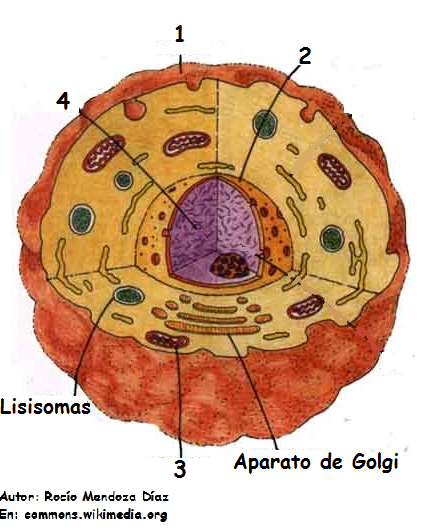 1.-¿Qué tipo de célula es (procariota o eucariota)? Fundamente._______________________________________________________________________________________________________________________________________________________________________________________________________________________________________________________________¿Es una célula animal, vegetal o bacteria? Fundamente._______________________________________________________________________________________________________________________________________________________________________________________________________________________________________________________________Complete una tabla resumen con el nombre de los organelos/estructuras enumerados, su  ubicación en la célula y su función.                                                                  Ciencias naturales  8° básico.                                                                   Nombre: ____________________________________________________________________Curso: _ 8° B ______________Fecha___22 de mayo 2020____________                                                                                 UNIDAD N° 2CLASE N° 11                                              Actividades N°11Estudiar las páginas  de la 58  a la 63 de su libro de ciencias naturales   y  luego contestar  la guía.Dibuja en hojas de block la célula animal y en la otra la célula vegetal con su estructura y función.Recuerda pintarla.OA/01Explicar que los modelos de la célula han evolucionado sobre la base de vivencia, como las aportadas por científicos como Hooke, Leeuwenhoek, Virchow, Schleiden y Schwann.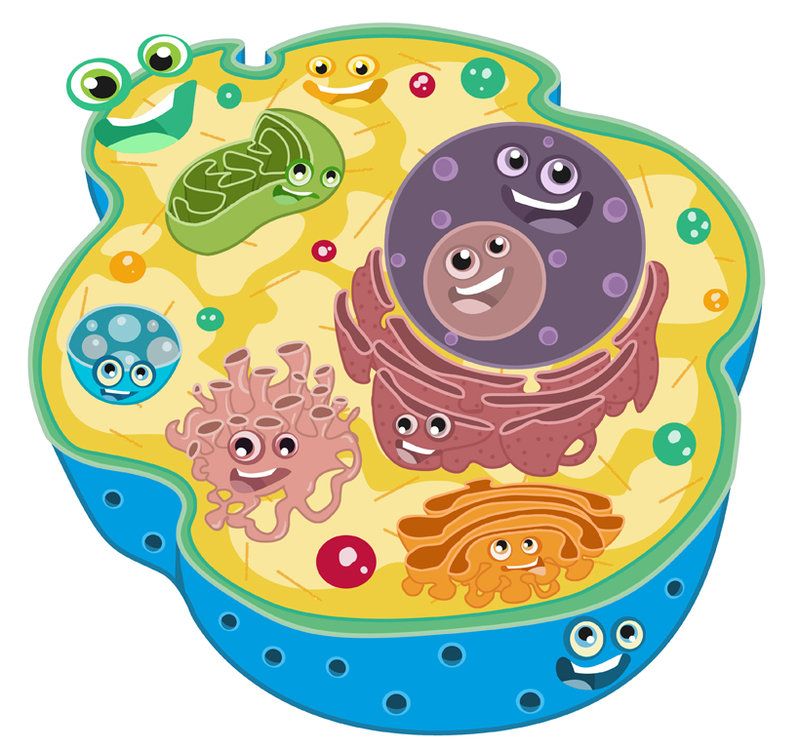 Fue el primero en describir las células al observar, con un microscópico, muestra de agua y de líquido seminal.  En ellas descubrió microorganismos y espermatozoides, respectivamente Propuso que los animales están constituidos por células.Publicó el libro Micrographia.  En él describió las observaciones microscópicas  que realizo.   A partir de ellas, acuño el concepto de célula.Postuló que las plantas están formadas por célulasEstableció  que toda célula proveniente de otraTodos  los seres vivos están formados por células.En la célula ocurren todas las funciones vitales de un organismoTodas las células proceden de células preexistentes.Membrana celularNúcleo MitocondriaADNORGANELO/ESTRUCTURAUBICACIÓNFUNCIÓNOA/02Desarrollar modelos que expliquen la relación entre la función de una célula y sus partes, considerando: Sus estructuras (núcleo, citoplasma, membrana celular, pared celular, vacuolas, mitocondria, cloroplastos, entre otros). Células eucariontes (animal y vegetal) y procariontes. Tipos celulares (como intestinal, muscular, nervioso, pancreático).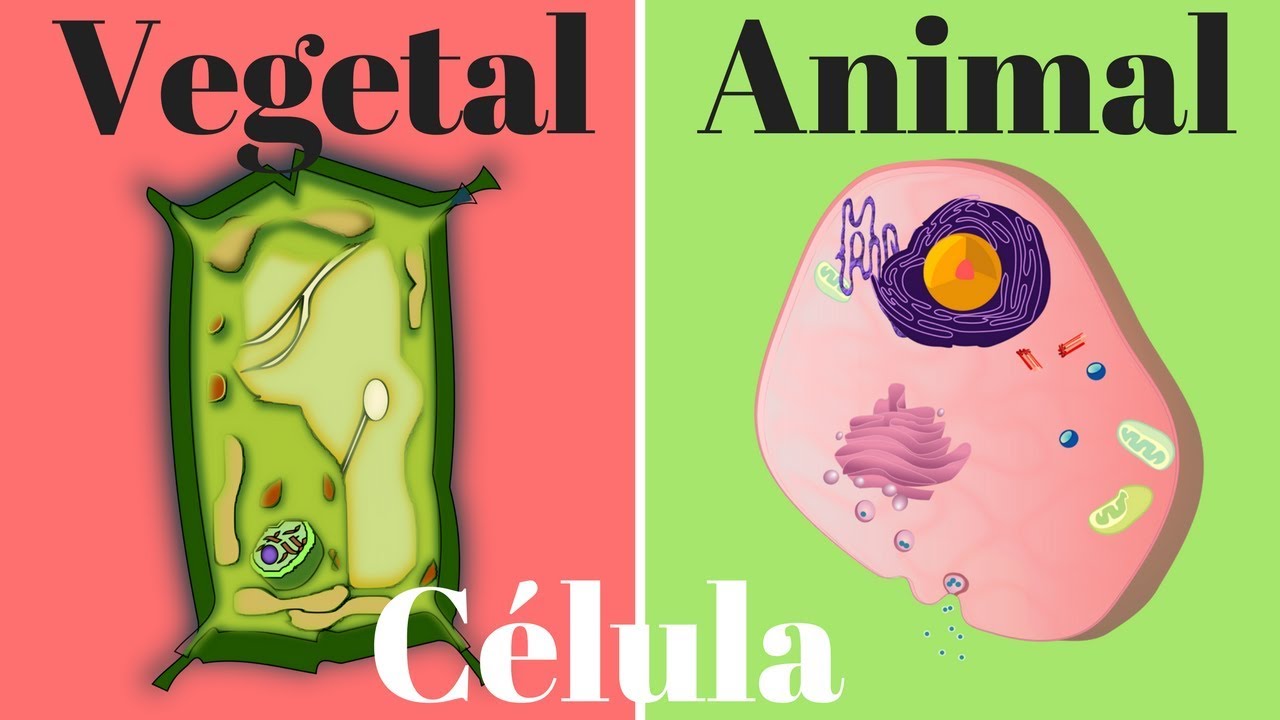 